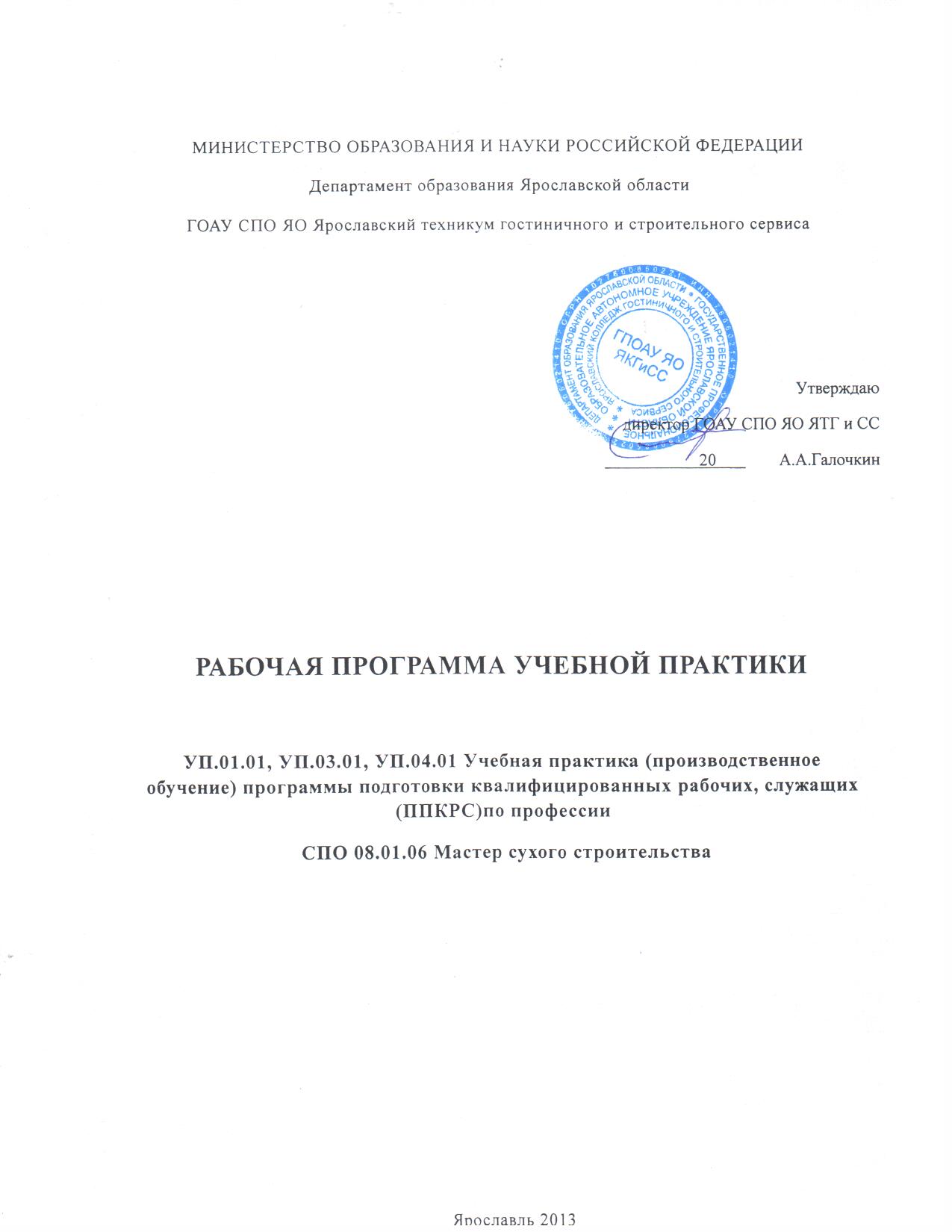 Государственное профессиональное образовательное автономное учреждение  Ярославской области «Ярославский колледж гостиничного и строительного сервиса» г. Ярославль                                                                 Утверждаю                                                                 Директор                                                                                                                                                                             ГПОАУ «ЯКГиСС»                                                                          Галочкин А.А._______ РАБОЧАЯ  ПРОГРАММАУЧЕБНОЙ ПРАКТИКИУП.01.01, УП.02.01,УП.03.01,УП.04.01.,УП.05.05.Учебная практика (производственное обучение)Программы подготовки квалифицированных рабочихПо профессии СПО08.01.06 «Мастер сухого строительства»г. Ярославль 2015Программа учебной практики разработана на основе Федерального стандарта по программе подготовки профессиональных рабочих, служащих  по профессии СПО 08.01.06 «Мастер сухого строительства», положения об учебной практике  и производственной практике обучающихся, осваивающих основные профессиональные образовательные программы среднего профессионального  образования.Зам директора ГПОАУ ЯО «ЯКГиСС»  -   Смирнов Е.В.Мастер производственного обучения  -  Козловская Л.А. СодержаниеПаспорт рабочей программы учебной практики                              Результаты освоения рабочей программы учебной практики      Содержание учебной практики                                                              Условия реализации программы учебной практики                       Контроль и оценка результатов освоения программы учебной практики                                                                                 1. Паспорт рабочей программы учебной практики1.1. Область применения программыРабочая программа учебной практики ( производственного обучения) является основной частью профессиональной образовательной программы и составлена на основе Федерального образовательного стандарта по программе подготовки квалифицированных рабочих, служащих  по профессии СПО 08.01.06 Мастер сухого строительства в части освоения квалификаций.  Штукатур. Маляр строительный. Облицовщик - плиточник. Обработка древесины и производство изделий из дерева. Выполнение столярно- плотничных работ. 1.2.Цели и задачи учебной практики Закрепление и совершенствование  приобретенных в процессе обучения профессиональных умений обучающихся по изучаемой профессии, развитие общих и профессиональных  компетенций, освоение современных производственных процессов, адаптация обучающихся к конкретным условиям деятельности организаций различных организационно-правовых форм.Требования к результатам освоения учебной практикиВ результате прохождения освоения учебной практики ( производственного обучения)в рамках каждого модуля обучающихся должен: ПМ.01.Выполнение обработки древесины и производство изделий из дереваИметь практический опыт:ПК 1.1. Выполнять операции по обработке древесины и конструкционных материалов.ПК 1.2. Изготавливать столярные детали и изделия.ПК 1.3. Выполнять антисептирование и огнезащиту древесины.ПК 1.4. Собирать и монтировать столярные изделия и конструкции.ПК 1.5. Выполнять подготовительные работы для остекления.ПК 1.6. Выполнять остекление конструкций.ПК 1.7. Выполнять ремонт остекления.уметь:- производить подготовку и наладку инструмента;- выполнять операции по обработке древесины и производства изделий из дерева ручным и электроинструментом;- исправлять возможный брак и дефекты, возникающие при обработке древесины;- читать чертежи и схемы изготовления столярных деталей и изделий;- выполнять операции по изготовлению изделий на станках, ручным и электроинструментом;- выполнять сопряжение элементов столярных изделий;- собирать оконные и дверные блоки, столярные щиты встроенной мебели и лестниц;- подбирать составы для антисептирования и огнезащиты;- выполнять антисептирование и огнезащиту различными способами;- подбирать инструменты и материалы для остекления;- выполнять раскрой стекла с наименьшими отходами;- выполнять остекление конструкций;- соблюдать правила охраны труда;знать:- организацию рабочего места столяра-плотника;- основы резания древесины;- особенности обработки различных пород древесины;- разметку и разметочный инструмент;- операции по обработке древесины и конструкционных материалов на основе древесины и применяемый инструмент;- устройство и применение деревообрабатывающих станков;- устройство и принцип действия электроинструментов;- правила разметки заготовок для столярных деталей и изделий;- технологию изготовления фрезерованных деталей, деталей оконных и дверных блоков, элементов каркасов перегородок, обрешетки под облицовку стен и потолков;- способы изготовления сопряжений столярных изделий;- технологию сборки оконных и дверных блоков, столярных щитов для встроенной мебели и лестниц;- составы для антисептирования и огнезащиты и их свойства;- способы нанесения антисептиков и антипиренов;- инструменты и материалы для стекольных работ;- способы раскроя стекла;- последовательность операций при остеклении различных конструкций;- безопасные приемы и методы работ.ПМ.02 Выполнение штукатурных работИметь практический опыт:выполнение подготовительных работ при производстве штукатурных работ;выполнение оштукатуривания поверхностей различной степени сложности;выполнение отделки оштукатуренных поверхностей;выполнение ремонта оштукатуренных поверхностей;Уметь:организовывать рабочее место;просчитывать объемы работ и потребности в материалах;определять пригодность применяемых материалов;создавать безопасные условия труда;изготавливать драночные щиты;прибивать изоляционные материалы и металлические сетки;натягивать металлические сетки по готовому каркасу;набивать гвозди и оплетать их проволокой;выполнять насечку поверхностей вручную и механизированным  способом;пробивать гнезда вручную с постановкой пробок;оконопачивать коробки и места примыкания крупнопанельных перегородок;промаячивать поверхности с защитой их полимерами;приготавливать вручную и механизированным способом сухие смеси обычных растворов по заданному составу;приготавливать растворы из сухих растворных смесей;приготавливать декоративные и специальные растворы;выполнять простую штукатурку;выполнять сплошное выравнивание поверхностей;обмазывать раствором проволочные сетки;подмазывать места примыкания к стенам наличников и плинтусов;выполнять улучшенное оштукатуривание вручную поверхностей различной сложности;отделывать откосы, заглушины и отливы сборными элементами;железнить поверхности штукатурки;выполнять механизированное оштукатуривание поверхностей;разделывать швы между плитами сборных железобетонных перекрытий, стеновых панелей;выполнять высококачественное оштукатуривание поверхностей различной сложности;наносить на поверхности декоративные растворы и их обработку вручную и механизированным инструментом;отделывать фасады декоративной штукатуркой;торкретировать поверхности с защитой их полимерами;покрывать поверхности гидроизоляционными, газоизоляционными, звукопоглощающими, термостойкими, ренгенонепроницаемыми растворами;вытягивать тяги с разделкой углов;вытягивать тяги, падуги постоянного сечения всеми видами растворов на прямолинейных поверхностях с разделкой углов;облицовывать гипсокартонными листами на клей;облицовывать гипсокартонными листами стен каркасным способом;отделывать швы между гипсокартонными листами;контролировать качество штукатурок;выполнять беспесчаную накрывку;выполнять однослойную штукатурку из готовых гипсовых смесей;наносить гипсовые шпатлевки;наносить декоративные штукатурки на гипсовой и цементной основе;выполнять ремонт обычных оштукатуренных поверхностей;ремонтировать поверхности, облицованные листами сухой штукатурки;знать:основы трудового законодательства;правила чтения чертежей;методы организации труда на рабочем месте;нормы расходов сырья и материалов на выполняемые работы;технологию подготовки различных поверхностей;виды основных материалов, применяемых при производстве штукатурных работ;свойства материалов используемых при штукатурных работах;наименование , назначение и правила применения ручного инструмента, приспособления и инвентаря;способы устройств вентиляционных коробов;способы промаячивания поверхностей;способы подготовки различных поверхностей под штукатурку;устройство и принцип действия машин и механизмов;устройство шаблонов для вытягивания тяг;свойства основных материалов и готовых сухих растворных смесей, применяемых при штукатурных работах;виды, назначения, составы и способы приготовления растворов из сухих смесей;составы мастик для крепления сухой штукатурки;виды и свойства замедлителей и ускорителей схватывания;основные материалы, применяемые при производстве штукатурных работ;технологию и устройства марок и маяков;технологию отделки оконных и дверных проемов;технологическую последовательность обычного оштукатуривания поверхностей;технологию выполнения декоративных штукатурок;технологию выполнения специальных  штукатурок;технологию вытягивания тяг и падуг;технологию облицовки стен гипсокартонными листами;технологию отделки швов различными материалами;безопасность труда при штукатурных работах;основные материалы, применяемые при отделке штукатурок;технологию выполнения гипсовой штукатурки;безопасность труда при отделке различных видов штукатурок;виды, причины, способы устранения дефектов штукатурки;требования строительных норм и правил к качеству штукатурок.ПМ.03 Выполнение облицовочных работ плитками и плитами.Иметь практический опыт:Выполнения подготовительных работ при производстве облицовочных работ:Выполнения облицовочных работ горизонтальных и вертикальных поверхностей;Выполнение ремонта облицованных поверхностей плитками и плитами;Уметь:читать архитектурно – строительные чертежи;правильно организовывать и содержать рабочее место;просчитать объемы работ;экономно расходовать материалы;определять пригодность применяемых материалов;соблюдать правила безопасности труда, производственной гигены , пожарную безопасность;сортировать, подготавливать плитки к облицовке;подготавливать поверхности основания под облицовку плиткой;устраивать выравнивающий слой;провешивать и отбивать маячные линии под облицовку прямолинейных поверхностейприготавливать вручную по заданному составу растворы, сухие смеси и мастики;приготавливать растворы для промывки облицованных поверхностей;контролировать качество подготовки и обработки поверхности;соблюдать безопасные условия труда;облицовывать вертикальные поверхности плитками на растворе, с применением шаблонов, диагональной облицовкой на мастике, стеклянными и полистирольными плитками колонн;облицовывать горизонтальные поверхности: полы прямыми рядами, полы диагональными рядами, полы из многогранных плиток, полы из ковровой мозаики, полы из бетонно-мозаичных плит и изделий;укладывать тротуарную плитку;осуществлять контроль качества облицовки различных поверхностей;соблюдать правила безопасности труда при облицовке поверхности;осуществлять разборку плиток облицованных поверхностей;осуществлять смену облицованных плиток;осуществлять ремонт плиточных полов;знать:основы трудового законодательства;правила чтения чертежей;методы организации труда на  рабочем месте;нормы расходов сырья и материалов на выполняемые работы;основы экономики труда;правила безопасности труда;виды основных материалов, применяемых при облицовке наружных и внутренних поверхностей плиткой;способы разметки, провешивания, отбивки маячных линий горизонтальных и вертикальных поверхностей;способы установки и крепления фасонных плиток;устройство и правило эксплуатации машин для вибровтапливания плиток;способы разметки под облицовку плитками криволинейных поверхностей и под декоративную облицовку;правила приготовления растворов вручную;свойства соляной кислоты, раствора кальцинированной соды и допустимую крепость применяемых растворов;виды материалов и способы приготовления растворов для укладки зеркальной плитки;требования санитарных норм и правил при производстве облицовочных  работ;виды и назначение облицовок;виды основных материалов, применяемых при облицовке наружных и внутренних поверхностей плиткой;способы установки и крепления плиток при облицовке наружных и внутренних поверхностей;правила применения приборов для проверки горизонтальности и вертикальности поверхностей при облицовке плиткой;способы установки и крепления фасонных плиток;способы облицовки марблитом;способы декоративной облицовки;требования, предъявляемые к качеству облицовки;правила безопасности труда;правила ремонта полов и смены облицованных плиток;ПМ.04. Выполнение малярных работИметь практический опыт:выполнение подготовительных работ при производстве малярных работокрашивание поверхностей различными малярными составами;оклеивание поверхностей различными материалами;выполнения ремонта окрашенных  и оклеенных поверхностей;уметь:читать архитектурно-строительные чертежи;организовывать рабочее место;просчитывать объемы работ и потребности материалов;экономно расходовать материалы;определять пригодность применяемых материалов;создавать безопасные условия труда;очищать поверхности инструментами и машинами;сглаживать поверхности;подмазывать отдельные места;соскабливать старую краску и набело с расшивкой трещин и расчисткой выбоин;предохранять поверхности от набрызгов краски;подготавливать различные поверхности к окраске;оклеивать поверхности макулатурой;подготавливать различные поверхности к оклейке обоями;подготавливать обои к работе;приготавливать нейтрализующие растворы;приготавливать шпаклевочные составы;приготавливать грунтовочные, окрасочные составы, эмульсии и пасты по заданному рецепту;приготавливать окрасочные составы необходимого тона;приготавливать клей;контролировать качество подготовки и обработки поверхности;осуществлять обработку поверхности олифой;протравливать штукатурки нейтрализующим раствором;грунтовать поверхности кистями, валиком, краскопультом с ручным приводом;шпатлевать и шлифовать поверхности вручную и механизированным способом;окрашивать различные поверхности вручную и механизированным способом  водными и неводными составами;покрывать поверхности лаком на основе битумов вручную;вытягивать филенки;выполнять декоративное покрытие поверхностей под дерево и камень;отделывать поверхности по эскизам клеевыми составами в два –четыре тона;отделывать поверхности набрызгом и цветными декоративными крошками;контролировать качество окраски;наносить  клеевые составы на поверхности;оклеивать потолки обоями;оклеивать стены различными обоями;контролировать качество обойных работ;ремонтировать оклеенные поверхности обоями и пленками;ремонтировать окрашенные поверхности различными малярными составами;контролировать качество ремонтных работ;соблюдать безопасные условия труда.Знать: Основы трудового  законодательства;правила чтение чертежей;методы организации труда на рабочем месте;нормы расходов сырья и материалов на выполняемые работы;основы экономики труда;правила безопасности труда;виды основных материалов, применяемых при производстве малярных и обойных работ;требования, предъявляемые к качеству материалов, применяемых при производстве малярных и обойных работ;способы подготовки поверхностей под окрашивание и оклеивание поверхностей;назначение и правила применения ручного инструмента, приспособлений, машин и механизмов;устройство и правила эксплуатации передвижных малярных станций, агрегатов;способы копирования и вырезания трафаретов;способы подготовки поверхностей под окрашивание и оклеивание;устройство механизмов для приготовления и перемешивания шпатлевочных составов;способы варки клея;способы приготовления окрасочных составов;способы подбора окрасочных составов;правила цветообразования и приемы смешивания пигментов с учетом их химического взаимодействия;требования предъявляемые к качеству материалов;требования санитарных норм и правил при производстве малярных работ;основные требования, предъявляемые к качеству окрашивания;свойства основных материалов и составов, применяемых при производстве малярных работ;технологическую последовательность выполнения малярных работ;способы выполнения малярных работ под декоративное покрытие;виды росписей;способы вытягивания филенок;приемы окрашивания по трафарету; виды, причины и технология устранения дефектов;контроль качества малярных работ;правила безопасности при выполнении малярных работ;технология оклеивания потолков и стен обоями и пленками;виды обоев ;принцип раскроя обоев;условия оклеивания различных видов обоев и пленок;виды, причины и технологию устранения дефектов;правила безопасности при выполнении обойных работ;технология ремонта поверхностей , оклеенных различными материалами, окрашенных водными и неводными составами;требования санитарных норм и правил к ремонту оклеенных и окрашенных поверхностей;правила безопасности при выполнении ремонтных работ.ПМ.05. Выполнение столярно-плотничных работВыполнения подготовительных работ  при производстве монтажа каркасно-обшивочных конструкций;Устройство ограждающих конструкций, перегородок;Выполнения отделки внутренних и наружных поверхностей с использованием листовых материалов, панелей и плит.Выполнения ремонта каркасно-обшивочных конструкций;Уметь: читать архитектурно-строительные чертежи;Организовывать рабочее место;Проходить входной визуальный контроль качества используемых материалов;Определять объемы выполняемых работ, виды и расход применяемых материалов согласно проекту;создавать  безопасные условия труда;определять целесообразность использования машин, инструментов и приспособлений в соответствии с проектом, условиями производства работ и требованиями охраны труда;подготавливать площадки для проведения работ по устройству ограждающих конструкций, перегородок, отделке внутренних и наружных поверхностей;размечать места установки в проектное положение каркасно-обшивочных конструкций;выполнять очистку, обеспыливание, грунтование различных поверхностей;приготавливать монтажные, клеевые, гидроизоляционные и другие растворы и смеси;подготавливать материалы для монтажа каркасов;подготавливать листовые материалы к монтажу;осуществлять монтаж внутренних и наружных металлических и деревянных каркасов в соответствии с чертежами, эскизами, схемами.Монтировать каркасы потолков с применением стандартных подвесов с учетом проектного расположения светильников, электроприборов, вентиляции.Владеть приемами монтажа узлов примыканий, внутренних и внешних углов, дверных проемов, мест сопряжений перегородок с инженерными коммуникациями, с потолком;Возводить конструкции из пазогребневых плит;Устанавливать гипсокартонные, гипсоволокнистые листы, цементно-минеральные панели типа аквапанель и другие в проектное положение с обеих сторон каркаса.стыковать листы, устраивать внутренние и внешние углы и места сопряжения с дверными коробками, полом, потолком;облицовывать коммуникации, оконные и дверные проемы;устанавливать строительные леса и подмости;укладывать и закреплять различные виды теплозвукоизоляционных и пароизоляционных материалов;крепить к облицовкам навесное оборудование, предметы интерьера;устанавливать на внешние и внутренние поверхности пеностирольные и минералловатные плиты типа «теплая стена», различные листовые материалы на клеящие составы;выбирать способы установки листовых материалов в зависимости от неровности поверхностей;заделывать швы;определять дефекты  повреждения поверхностей обшивок и облицовок из гипсокартонных, гипсоволокнистых листов, цементно-минеральных панелей типа аквапанель и других, стыков, оснований пола, подлежащих ремонту;осуществлять ремонт поверхностей, выполненных с использованием комплектных систем сухого строительства, гипсокартонных, гипсоволокнистых листов, цементно-минеральных панелей типа аквапанель и других;знать:основные положения Трудового кодекса Российской  федерации; правила безопасности труда;перечень применяемых машин, инструментов и приспособлений, правила и особенности их эксплуатации;виды и технологические свойства современных и архитектурных и декоративных элементов;требования к подготовке поверхностей под различные виды отделки;приемы и способы подготовки: очистка, обеспыливание, обезжиривание. Грунтование.Приемы и правила разметки поверхностей, пространственного положения каркасов;виды маяков, их назначение, последовательность операций при их установке;назначение и порядок установки защитных уголков;технологию сопряжения узлов различных конструкций с каркасом; виды и назначение профилей, правила их крепления, используемые для крепления материалы и приспособления;правила и способы раскроя элементов металлических и деревянных каркасов;назначение, свойства и правила применения уплотнительных материалов;виды листовых материалов, их технологические свойства, основные отличия и области применения;технологию монтажа листовых материалов ( гипсокартонных, гипсоволокнистых листов, цементно-минеральных панелей типа аквапанель внутренняя, аквапанель наружная и других), особенности стыковки листов, устройство внутренних и внешних углов и мест сопряжения с дверными коробками и др.;технологию облицовки листовыми материалами потолочного каркаса, правила крепления.Виды и назначение крепежных изделий;Технологию монтажа двух- и трехслойных перегородок из гипсокартонных, гипсоволокнистых листов, цементно-минеральных панелей типа аквапанель и других, облицовки инженерных коммуникаций, облицовки оконных и дверных проемов;технологию и особенности укладки различных видов теплозвукоизоляционных и  пароизоляционных материалов и их крепления;правила и особенности крепления к обшивкам навесного оборудования и предметов интерьера;способы приклеивания гипсокартонных, гипсоволокнистых панелей, пенополистирольных и минералловатных плит типа « тепля стена» к стенам;технологии, состав и последовательность выполняемых операций в зависимости от неровности поверхностей;общие сведения о ремонте поверхностей;виды дефектов, способы их обнаружения и устранения;особенности ремонта поверхностей, гипсокартонных, гипсоволокнистых листов, цементно-минеральных панелей типа аквапанель и других;виды дефектов выполненных работ, порождающие их причины;требования, предъявляемые к качеству выполняемых работ;общие сведения о видах контроля, осуществляемого в ходе выполнения работ;содержание, последовательность и технологию всех работ с использованием комплектных систем;требования к качеству работ на каждом этапе технологического цикла;1.3. Количество часов на освоение программы учебной практики:Всего - 1608 часов, в том числе:в рамках освоения ПМ.01.-170 часовв рамках освоения ПМ.02.-330 часовв рамках освоения ПМ.03.-430 часовв рамках освоения ПМ.04.-270 часовв рамках освоения ПМ.05.-408 часов ИТОГО  по программе:        1608 часов2.РЕЗУЛЬТАТЫ ОСВОЕНИЯ ПРОГРАММЫ УЧЕБНОЙ ПРАКТИКИ( производственного обучения)Результатом освоения программы учебной практики ( производственного обучения) является освоение обучающимися профессиональных и общих компетенций в рамках модулей ОПОП НПО по основным видам профессиональной деятельности (ВПД):4.3.1.Выполнение обработки древесины и производство изделий из дерева.4.3.2.Выполнение штукатурных работ.4.3.3.Выпоолнение облицовочных работ плитками и плитами.4.3.4.Выполнение малярных работ.4.3.5.Выполнение столярно-плотничных работРезультаты обучения по профессииВыполнение обработки древесины и производство изделий из дерева.ПК 1.1. Выполнять операции по обработке древесины и конструкционных материалов.ПК 1.2. Изготавливать столярные детали и изделия.      ПК 1.3. Выполнять антисептирование и огнезащиту древесины.      ПК 1.4. Собирать и монтировать столярные изделия и конструкции.ПК 1.5. Выполнять подготовительные работы для остекления.ПК 1.6. Выполнять остекление конструкций.ПК 1.7. Выполнять ремонт остекления.Выполнение штукатурных работПК 2.1. Выполнять подготовительные работы при производстве штукатурных работ.ПК 2.2.Производить оштукатуривание поверхностей различной степени сложности.ПК 2.3.Выполнять отделку оштукатуренных поверхностей.ПК 2.4.Выполнять ремонт оштукатуренных поверхностей.Выполнение облицовочных работ плитками и плитами.ПК 3.1. Выполнять подготовительные работы при производстве облицовочных работ.ПК 3.2. Выполнять облицовочные работы горизонтальных и вертикальных поверхностей.ПК 3.3. Выполнять ремонт облицованных поверхностей плитками и плитами.Выполнение малярных работПК 4.1. Выполнять подготовительные работы при производстве малярных работ.ПК 4.2.Окрашивать поверхности различными материалами.ПК 4.3. Оклеивать поверхности различными материалами.ПК 4.4.Выполнять ремонт окрашенных  и оклеенных поверхностей.5.2.5.Выполнение столярно-плотничных работПК 5.1. Выполнять подготовительные работы при производстве  монтажа каркасно-обшивочных конструкций.ПК 5.2. Устраивать ограждающие конструкции, перегородки.ПК 5.3.Выполнять отделку внутренних и наружных поверхностей с использованием листовых материалов, панелей, плит.ПК 5.4. Выполнять ремонт каркасно-обшивочных конструкций.Общие компетенции выпускника:ОК 1 .Понимать сущность и социальную значимость своей будущей профессии, проявлять к ней устойчивый интерес.ОК 2 . Организовывать собственную деятельность , исходя из цели и способов ее достижения, определенных руководителем.ОК 3. Анализировать рабочую ситуацию, осуществлять текущий и итоговый контроль, оценку и коррекцию собственной деятельности, нести ответственность  за результаты своей работы.ОК 4 . Осуществлять поиск информации, необходимой для эффективного выполнения профессиональных задач.ОК 5 . Использовать информационно-коммуникационные технологии в профессиональной деятельности.ОК 6 . Работать в команде, эффективно общаться с коллегами, руководством, клиентами.ОК 7 . Исполнять воинскую обязанность , в том числе с применением полученных профессиональных знаний (для юношей).3. ТЕМАТИЧЕСКИЙ ПЛАН И СОДЕРЖАНИЕ УЧЕБНОЙ ПРАКТИКИ( производственного обучения)3.1.Тематический план3.1.Содержание учебной практики по профессиональному модулю ПМ.01.3.2.Содержание учебной практики по профессиональному модулю ПМ.023.3. Содержание учебной практики по профессиональному модулю ПМ.033.4.Содержание учебной практики по профессиональному модулю ПМ.043.5.Содержание учебной практики по профессиональному модулю ПМ.05.4.УСЛОВИЯ РЕАЛИЗАЦИИ РАБОЧЕЙ ПРОГРАММЫ УЧЕБНОЙ ПРАКТИКИ.4.1.Требования к условиям проведения учебной практики( производственного обучения).Реализация рабочей программы предполагает проведение учебной практики в оборудованных мастерских. Производственное обучение на предприятиях города.4.2. Информационное обеспечение учебной практикиИнформационное обеспечение по ПМ.01Основная литература1. Завражин Н.Н. Плотничные работы высокой сложности: уч. пос. – М.: Академия, 2010Дополнительная литература1. Ивлев А.А., Кальгин А.А. Отделочные строительные  работы : учебник. – М.: ПРофОбрИздат, 2006,  Быстров А.А. – Евроремонт в жилых помещениях.Интернет  ресурсы:1. Электронно-библиотечная система Асханов В.С., Ткаченко Г.А., Справочник строителя [Электронный ресурс ]- Режим доступа :www/bibliotekar/ru/2.Журнал « Стройка», Строительный словарь [Электронный ресурс]- Режим доступа : htt // www/ stroyka-nn/ru//www/stroyka-nn/ru/building-dictionary.Энциклопедия знаний [Электронный ресурс ] – Режим доступа:http//www.pandia.ru/text/78/494/81647.phpИнформационное обеспечение  по ПМ. 02Основная литература:1. Завражин Н.Н. Штукатурные работы высокой сложности: уч.пос. для НПО – М.: Академия 20102. Черноус Г.Г. Технология  штукатурных работ : учебник для НПО – Академия, 20123. Черноус Г.Г. Штукатурные работы: учебник для НПОЛ – М.: Академия 2013Дополнительная литература1. Иевлиев А.А.  Кальгин   А.А.  Отделочные строительные работы : учебник – М.: ПРофОблИздат , 2006Интернет –ресурсы:1. Портал нормативно-технической документации [ Электронный ресурс ]- Режим доступа: http//www.pntdoc.ru,свободный. – Загл. с экрана.2.Электронно-библиотечная система www.bibliotekar.ru: Асханов В.С., Ткаченко Г.А. Справочник строителя.3.Строительны й словарь [ Электронный ресурс ]- Режим доступа : http // www/ stroyka-nn/ru//www/stroyka-nn/ru/building-dictionary4.Техническая литература [ Электронный ресурс ]- Режим доступа: http//tehlit.ru/,свободный – Загл. с экрана.5. Помощь по ГОСТам  [ Электронный ресурс ]- Режим доступа: http // www.gosthelp.ru, свободный –Загл. с экрана6.Нормативные документы  [ Электронный ресурс ]-  режим доступа :http//www.complexdoc.ru,свободный – Загл. с экрана.7.Сметный портал  [ Электронный ресурс ] – Режим доступа : http//cmet4uk.ru/,свободный –Загл.с экрана8.Строим домик [ Электронный ресурс ] – Режим доступа: http//stroim-domik.ru//, свободный – Загл. с экрана9.Строительный словарь [ Электронный ресурс ]-Режим доступа: http//encdic.com/building, свободный – Загл. с экрана.10. Строим изнутри [ Электронный ресурс ]- Режим доступа: http//www.sanbos.ru,свободный – Загл. с экрана.11.Все о ремонте [ Электронный ресурс ]- Режим доступа:http// perabudova.ru,свободный – Загл. с экранаИнформационное обеспечение  по ПМ.03Основная литература:1. Завражин Н.Н. Малярные работы высокой сложности: уч. пос. – М.: Академия, 2010Дополнительная литература1. Ивлев А.А., Кальгин А.А. Отделочные строительные  работы : учебник. – М.: ПРофОбрИздат, 2006Интернет  ресурсы:1. Электронно-библиотечная система Асханов В.С., Ткаченко Г.А., Справочник строителя [Электронный ресурс ]- Режим доступа :www/bibliotekar/ru/2.Журнал « Стройка», Строительный словарь [Электронный ресурс]- Режим доступа : htt // www/ stroyka-nn/ru//www/stroyka-nn/ru/building-dictionary.Энциклопедия знаний [Электронный ресурс ] – Режим доступа:http//www.pandia.ru/text/78/494/81647.phpИнформационное обеспечение  по ПМ.04Основная литература:1. Черноус Г.Г. Облицовочные работы: уч. пос. для НПО, Академия, 2013Дополнительная литература:1.Ивлев А.А., Калльгин А.А. Отделочные строительные работы: учебник – М: ПрофОбрИздат, 20062. Завражин Технология облицовочных работ высокой сложности: уч.пос. – М.:Академия, 2009Интернет – ресурсы:1. Электронно-библиотечная система Асханов В.С., Ткаченко Г.А., Справочник строителя [Электронный ресурс ]- Режим доступа :www/bibliotekar/ru/2. Весь ремонт. Плиточные и мозаичные работы  [Электронный ресурс] – Режим доступа:http//www.remontall,com/index.php option=com-content&view=article&id=4&sho wall=13. Евгения Михайловна Сбитнева Отделочные работы. Устройство полов   [Электронный ресурс] – Режим доступа:http//www.plan.ru/homecraft/otdelochnye – raboty/p5.php#metkadoc40/4. 2.Журнал « Стройка», Строительный словарь [Электронный ресурс]- Режим доступа : htt // www/ stroyka-nn/ru//www/stroyka-nn/ru/building-dictionary.5.Инструкционно – технологические карты по облицовочным работам [Электронный ресурс]- Режим доступаhttp//cncexpert.ru.Data1/48/48276/indekx.htm6.Инструкция по устройству полов в жилых и общественных зданиях. ВСН 9-94. [Электронный ресурс]- Режим доступа:http//files.stoyinf.ru/Data1/7/7019/7.Пол в доме . [Электронный ресурс]- Режим доступа: http//story-servet/ru/pol/8.Портал нормативно – технической документации . [Электронный ресурс]- Режим доступа:http//www.pntdoc.ru,свободный – Загл. с экрана9.Простапенко И.С. Инструкционно- технологические карты по технологии  облицовочных работ, Москва «высшая школа» 1990. . [Электронный ресурс]- режим доступа:http//progect-load.ru/Tiptehkart/Data1/48/48231/10.СНиП 3.04.01-87пп.4.3,4.25,4.26. [Электронный ресурс]- Режим доступа:http//www/masterbetonov.ru/content/view/475/22711.Строительный портал. Устройство мозаичных полов, состав операций и средства контроля.  [Электронный ресурс]- Режим доступа:http//snipl.ru/ustrogstvo-mozaichnyx-polov/12.технологическая карта по устройству полов из полимеров. . [Электронный ресурс]- Режим доступа:http//www.greb.ru/new/texnologija-strotelstva/texnologicyeskaja-karta-po-ustrojstvu-polov-iz polimerov.html13.Техническая литература . [Электронный ресурс]- Режим доступа:http//www.texlit/ru,свободный – загл. с экрана.14.Электронно-библиотечная система В.И. Горячев « облицовочные работы, плиточные и мозаичные», Издание третье. Переработанное и дополнительное учебник для средних профессионально –технических училищ, Издательство « Высшая школа» ,1976, Издательство «высшая школа», 1980, с изменениями .  [Электронный ресурс]- Режим доступа:http//www.bibliotekar.ru/oblicovochnye-raboty/index.htm/4.3. Общие требования к организации образовательного процесса.Учебная практика проводиться концентрированно в рамках каждого профессиональных модулей ПМ.01, ПМ02, ПМ.03, ПМ.04. Условием допуска обучающихся к учебной практике является освоенная учебная программа профессиональных модулей.4.4.Кадровое обеспечение образовательного процессаРуководство учебной практикой осуществляют преподаватели или мастера производственного обучения . мастера производственного обучения , осуществляющие непосредственное руководство учебной практикой обучающихся, должны иметь квалифицированный разряд по профессии на 1-2 разряда выше, чем предусматривает ФГОС, высшее или среднее профессиональное образование по профилю профессии, проходить обязательную стажировку в профильных организациях не реже 1-го раза в 3 года.4.5.Оборудование и оснащение образовательного процессаУчебная практика проводиться в специально оборудованной мастерской, так же для ее проведения используются аудитории, лаборатории и компьютерные классы учебного заведения.Оснащение мастерской «Отделочных и строительных работ»:1.Рабочие кабины для учебных занятий по количеству обучающихся.2.Рабочее место мастера п/о:-Компьютер-Мультимедийный проектор-Проекционный экран3. Основное оборудование-растворомешалка-Электродрель-Электролобзик-Шуруповёрт-Дисковая плита-Отрезная электрическая машина-Краскопульт4. Общий инвентарь-Стремянка с верхней площадкой-Стеллаж для приспособлений-Стол универсальный-Шкафы для хранения спецодежды-Растворная лопата-Бачки для окрасочных составов-Металлическое ведро-Канистра для растворителей и разбавителей-Мерные дозировочные емкости-Огнетушитель-Резиновые перчатки-Ванночка для валика-Защитные очки-Респиратор-Аптечка-Средства защиты-Тележка для перевозки больших емкостей с окрасочными составами5. Инструменты и приспособленияДля  обработки древесины и производства изделий из дерева-Электродрель-Электролобзик-Шуруповёрт-Дисковая пила-Отрезная электрическая машина-Образцы обшивочных материалов-Каркасные профилиДля штукатурных работ-штукатурная лопатка-Полутёрок-Тёрка-Сокол-Отрезовка-Правило всех размеров-Металлические маяки-Уровень-Овес-Молоток-Зубило-Бучарда-Металлическая щетка-Переносной ящик-Комплект плакатов, учебно-наглядных пособий по штукатурным работам-Макеты штукатурных отделок-Комплект бланков технологической документации-Строительные материалы-Штукатурные профили-Армирующие материалы.Для малярных работ-Набор плоских кистей-Набор круглых кистей-Кисть торцовка-Кисти радиаторные-Набор валиков для окраски-Наборы шпателейДля облицовщика-Плиткорез-Кусачки-Стеклорез-Обыкновенная лопатка-Рейка – правило-Отрезовка-Шпатель стальной-Штукатурный ковш-Царапка-Гладилка-Отвес масса 150гр-Брусок-Кисть-Рулетка длиной 2 метра-Плиточный молоток-Двусторонняя  кирка-Резиновый присос-Уровень-Стальной угольник-Шаблон-Ножовка-Наколенник-Комплект плакатов по отделочным  работам.-Плакат «Безопасность труда в строительстве»-Плакат «Квалификационная характеристика облицовщика-плиточника 3-4 разрядов»-Образцы облицовочных плит для стен и полов5. КОНТРОЛЬ И ОЦЕНКА РЕЗУЛЬТАТОВ ОСВОЕНИЯ УЧЕБНОЙ ПРАКТИКИКонтроль и оценка результатов освоения учебной практики осуществляется мастером в форме зачета, промежуточной аттестации, проверочных работ. По завершению практики обучающийся  проходит квалификационные испытания (экзамен), которые входят в комплексный экзамен по профессиональному модулю. Квалификационные испытания проводятся в форме выполнения практической квалификационной работы, содержание работы должно соответствовать определенному виду профессиональной деятельности, сложность работы должна соответствовать уровню получаемой квалификации. Для проведения  квалификационного экзамена формируется комиссия, в состав которой включается представители ОУ, результаты экзамена оформляются протоколом.Результаты освоения общих и профессиональных компетенций по каждому профессиональному модулю фиксируется в документации, которая разрабатывается образовательным учреждением самостоятельно.По результатам освоения каждого вида профессиональной деятельности обучающимся выдается документ государственного образца-сертификат. Критерии оценки результатов учебной деятельности студентов по учебной практикеКод профессиональных компетенцийНаименование профессиональных модулейКоличество часов учебной практики по ПМВиды работ1234ПК 1.1-1.4Выполнение обработки древесины и производство изделий из дерева.170Выполнение отдельных работ Аттестация в форме квалифицированного экзаменаПК 2.1-2.4Выполнение штукатурных работ 330Выполнение отдельных работАттестация в форме квалифицированного экзаменаПК 3.1-3.4.Выполнение облицовочных работ плитками и плитами430Выполнение отдельных работ Аттестация в форме квалифицированного экзаменаПК 4.1.-4.4.Выполнение малярных работ270Выполнение отдельных работ Аттестация в форме квалифицированного экзаменаПК 5.1.-5.4.Выполнение столярно-плотничных работ408Выполнение отдельных работ Аттестация в форме квалифицированного экзамена                                                  ИТОГО     1608часов                                                  ИТОГО     1608часов                                                  ИТОГО     1608часов                                                  ИТОГО     1608часовНаименование разделов профессионального модуля (ПМ), междисциплинных курсов (МДК) и темСодержание учебного материалаОбъем часовУровень освоения1234ПМ.01. Выполнение обработки древесины и производство изделий из дереваУП.01.Тема 1 Вводное занятиеСодержаниеТема 2 Безопасность труда. Пожарная безопасностьСодержание24Тема 2 Безопасность труда. Пожарная безопасность2.1.Вводное занятие. Безопасность труда и пожарная безопасность в учебной мастерской.2.2.Знакомство с рабочим местом.  Требования к организации рабочего места. Создание безопасных условий труда.24Тема 3 Ручная обработка древесины.Содержание6666636Тема 3 Ручная обработка древесины.3.1.Сортировка пиломатериалов. Пиление древесины вдоль и поперек волокон.3.2.Строгание древесины. Сверление древесины с применением ручного и электрифицированного инструмента.3.3.Долбление древесины вручную. Резание стамесками вдоль, поперек и вторец волокон, снятие фасок и вырезание канавок.3.4.Изготовление угловых соединений. Изготовление серединных соединений.3.5.Изготовление ящичных соединений. Склеивание простых столярных соединений.итого6666636ПП.01.Тема 4 Изготовление простых столярных изделийСодержаниеПП.01.Тема 4 Изготовление простых столярных изделий4.1.Инструктаж по охране труда, по пожарной безопасности, при работе на деревообрабатывающем оборудовании, электробезопасности. Ознакомление с деревообрабатывающим оборудованием.4.2.Изготовление табурета4.3.Изготоление ящика для инструментовТема 5. Обработка древесины на деревообрабатывающем оборудованииСодержание134170Тема 5. Обработка древесины на деревообрабатывающем оборудовании5.1. Ознакомление с деревообрабатывающим оборудованием.5.2.Отработка на маятниковой и циркульной пиле.5.3.Отработка навыков на рейсмусовом и фрезерном станке.5.4.Отработка навыков на сверлильно-пазовальном и ленточно-шлифовальном станке.Промежуточная аттестация по профессии (Столяр-строительный2-3-4 разряд)ВСЕГО134170Наименование разделов профессионального модуля (ПМ), междисциплинарных курсов(МДК) и темСодержание учебного материалаОбъем часовУровень освоения1234ПМ.02  Выполнение штукатурных работУП .02.Тема 1 Безопасность труда. Пожарная безопасностьСодержание6УП .02.Тема 1 Безопасность труда. Пожарная безопасность1.1. Вводные занятия. 1.Знакомство с мастерской2.Знакомство с организацией  рабочих мест, режимом работыБезопасность труда и пожарная безопасность в учебной мастерской.1.Применение  безопасных приёмов и методов труда2. Пожарная безопасность в учебной мастерской 6Тема 2 Подготовка поверхностей под оштукатуриваниеСодержание666Тема 2 Подготовка поверхностей под оштукатуривание2.1. Подготовка поверхностей под оштукатуривание.1.Подготовка поверхностей под оштукатуривание кирпичных, бетонных, деревянных, металлических, разнородных.2.Установка лесов и подмостей. 3.Придавать поверхностям шероховатость; 4.Выполнять провешивание; 5.Способы провешивания и устройства марок и маяков.2.2 Приготовление растворов из сухих растворных смесей, декоративных и специальных.1.Приготовление растворов из сухих растворных смесей, декоративных и специальных вручную.2.Использование механизированных способов приготовления растворов.3.Нанесение раствора на стены ковшом Шаульского, совком и лопаткой штукатурной с сокола.2.3. Инструменты и механизмы для выполнения штукатурных работ.1.Инструменты и механизмы для выполнения штукатурных работ вручную;2.Устройство и принцип действия электроинструментов, станций, растворонасосов, затирочных машин для механизированной штукатурки666Тема 3 Выполнение различных видов штукатуркиТема 4  Ремонтные работы               оштукатуренной поверхности    различной степени сложности.Содержание121812121212126120Тема 3 Выполнение различных видов штукатуркиТема 4  Ремонтные работы               оштукатуренной поверхности    различной степени сложности.3.1. Выполнение простой штукатурки.1.Приготовление растворов для обрызга, грунта; проверка густоты раствора стандартным конусом2.Нанесение растворов на стены, потолки с соблюдением необходимых технологических перерывов перед нанесением каждого следующего слоя. А) Нанесение обрызгаБ) Нанесение грунта с разравниванием(полутерком, соколом, лопаткой)В) Затирка и заглаживание поверхностей.Выполнение простой штукатурки3.2 Выполненять улучшенное оштукатуривание вручную поверхностей различной сложности.1. Провешивание стен и потолков2. Нанесение обрызга3. Нанесение грунта с разравниванием (полутерком, правилом)4.Приготовление раствора для накрывочного слоя, процеживание раствора через вибросито.5.Нанесение накрывочного слоя с выделкой лузг и усёнков6.Затирка «вкруговую» и «вразгонку»,  заглаживание накрывочного слоя с натиркой лузг и усёнков.7. Проверка плоскостей контрольным правилом. 8. Выявление и устранение дефектов на поверхности.3.3. Выполнение высококачественного  оштукатуривания вручную поверхностей различной сложности.1. Провешивание стен и потолков с применением отвеса, уровня, ватерпаса, правила, потолков – ватерпасом и водяным уровнем; изготовление марок для  раствора, устройство маяков из раствора и  гипса; забивка и установка инвентарных металлических маяков.2. Нанесение обрызга3. Нанесение грунта с разравниванием (полутерком, правилом)4.Нанесение накрывочного слоя с выделкой лузг и усёнков5.Затирка и заглаживание накрывочного слоя.6. Приготовление  известково-гипсового раствора без наполнителя, нанесение накрывочного штукатурного слоя из этого раствора по выравненному грунту с заглаживанием поверхности накрывочного слоя стальными гладилками.7.Проверка каждого слоя контрольным правилом8. Выявление и устранение дефектов3.4. Оштукатуривание колонн, откосов1.Провешивание , устройство марок и маяков на колоннах прямолинейного очертания2.Оштукатуривание колонн3.Оштукатуривание откосов оконных и дверных проёмов  с учётом угла рассвета, разравнивание  раствора и обработка углов. Оштукатуривание заглушин и отливов.4.Проверка каждого слоя контрольным правилом5. Выявление и устранение дефектов.3.5. Отделка фасадов декоративной штукатуркой.1.Провешивание поверхности2.Приготовление декоративных штукатурок3.Нанесение декоративного отделочного слоя на стены, пилястры, столбы, колонны, оконные и дверные откосы.4.Разделка углов, разравнивание, уплотнение и затирка нанесенных слоёв штукатурки5.Обработка поверхностей декоративной штукатурки: щёткой под мелкозернистую фактуру, циклей под песчано-шероховатую фактуру, гребёнкой под бороздчатую фактуру, скарпелью - насечкой штрихами, наковкой под рваный камень, прорезкой рустов.6. Отделка поверхностей штукатурки набрызгом7.Вытягивание простейших фасадных тяг – карнизов, поясков, наличников8.Определение качества выполненной работы9. Устранение дефектов.3.6.Вытягивание тяг .1.Установка правил для  карнизов шаблоном с укреплением их примораживанием, маякодержателями и другими способами.2. Выверка правильности положения правил3.Приготовление растворов для обрызга, грунта и нанесение их ковшом Шаульского и лопаткой с сокола.4.Вытягивание шаблоном простого карниза по первому слою5.Приготовление  раствора для накрывочного слоя и нанесение его на вытянутый первый слой карниза6. Вытягивание карниза шаблоном начисто7.Разделка углов карнизов вручную. Выделка падуг от руки.8.Определение качества выполненной работы9. Устранение дефектов.4.1.Выполнение ремонтных работ1. Выполнять разделку углов, падуг, тяг; 2.Удалять слои старой штукатурки; 3.Выполнять подготовку поверхностей под оштукатуривание при ремонтных работах;4.Выполнять расшивку и заделку трещин, очистку набела;5.Выполнять оштукатуривание при ремонтных работах.итого121812121212126120ПП. 02.Тема 1 Отделочные штукатурные работыСодержание3636612ПП. 02.Тема 1 Отделочные штукатурные работы4.1.Отделка откосов4.2.Устройство марок и маяков4.3.Провешивание поверхностей4.4.Вытягивание тяг с разделкой углов3636612Тема 2 Ремонтные работы оштукатуренной поверхности различной степени сложности.СодержаниеТема 2 Ремонтные работы оштукатуренной поверхности различной степени сложности.5.1.Ремонт штукатурки стен со снятием старой штукатурки и выполнением новой штукатурки.  5.2.Ремонт штукатурки откосов. Заделка отверстий.5.3.Ремонт штукатурки стен с выполнением новых простейших тяг. 5.4.Затирка поверхности стен затирочной машинкой.5.5.Ремонт поверхности стен на фасадах здания.Отчет по практикеПромежуточная аттестация попрофессии штукатур 2-3-4 разряд Аттестация по профессии штукатур 3-4 разрядитого12122424241212210                                                                                                   ВСЕГО                                                      330                                                                                                   ВСЕГО                                                      330                                                                                                   ВСЕГО                                                      330                                                                                                   ВСЕГО                                                      330Наименование разделов профессионального модуля (ПМ), междисциплинарных курсов(МДК) и темСодержание учебного материалаОбъем часовУровень освоения1234ПМ.03 Выполнение облицовочных работ плитами и плиткамиУП. 03.Тема 1 Безопасность труда. Пожарная безопасностьСодержание33УП. 03.Тема 1 Безопасность труда. Пожарная безопасность1.1. Вводные занятия. 1.Знакомство с мастерской2.Знакомство с организацией  рабочих мест, режимом работыБезопасность труда и пожарная безопасность в учебной мастерской.1.Применение  безопасных приёмов и методов труда2. Пожарная безопасность в учебной мастерской.33Тема 2 Подготовка поверхностей под облицовкуСодержание1266Тема 2 Подготовка поверхностей под облицовку2.1 Подготовка различных поверхностей под облицовку.                                                                          1.Провешивание поверхностей                                2. Выносить отметки чистого пола 3.Устраивать основания полов                   4. Устраивать тепло- и гидроизоляцию полов5.Выполнять подготовку и разбивку поверхностей полов и стен под облицовку6.Проверка качества поверхности7.Обнаружение дефектов и их устранение  2.2. Подготовка инструмента и механизмов к работе.1.Подготовка плиткореза, лобзика, шлифмашинки, миксера к работе                                                                 2.Подготовка ручного инструмента к работе.2.3. Укладка и разравнивание подготовительного слоя при устройстве наливных бесшовных полов.                                                                    1.Проверка качества поверхности2.Обнаружение дефектов и их устранение   1266Тема 3 Облицовка поверхностейСодержание1812666Тема 3 Облицовка поверхностей3.1 Последовательность выполнения технологических операций и приемы работ облицовки горизонтальных поверхностей . 1.Приготавливать растворы и смеси для плиточных работ;2.Выполнять резку плиток и плит;3.Выполнять облицовку поверхностей различными способами;4.Удалять возможные дефекты облицованных поверхностей;5.Настилать паркетные покрытия;                    6.Настилать ковровые покрытия и линолеум;7.Проверка качества  поверхности8.Обнаружение дефектов и их устранение.3.2. Укладка и разравнивание подготовительного слоя при устройстве наливных бесшовных полов.                                                                    1.Проверка качества поверхности2.Обнаружение дефектов и их устранение 3.3. Последовательность выполнения технологических операций и приемы работ облицовки  вертикальных поверхностей .1.Провешивание поверхности2. Установка 1-го ряда3. Установка последующих рядов4.Проверка качества облицованной поверхности5.Обнаружение дефектов и их устранение 3.4. Отделка облицованной поверхности.1.Затирка швов по цвету 3.5. Устранение обнаруженных дефектов.1812666Тема 4  Ремонтные работыСодержание1290Тема 4  Ремонтные работы4.1 Выявление и ремонт облицованных поверхностей.Ремонт облицовочных поверхностей. Снятие старой плитки и подготовка поверхности под облицовку.Приготовление плиточного клея вручную и механизированным способом.Облицовка ремонтируемой поверхности стен.Облицовка ремонтируемой поверхности пола.Устранение обнаруженных дефектов на полу и на стенах.1290Тема 4  Ремонтные работыитого1290ПП. ПМ 03.Устройство полов и облицовка стен Техника безопасности и пожарная безопасность при производстве облицовочных работ.1.Приготовление растворов по заданному составу. Соблюдение безопасных условий труда при приготовлении растворов.2.Подготовка поверхностей к облицовке, провешивание и отбитие маячных линий под облицовку прямолинейных поверхностей.3.Устройство выравнивающего слоя, устройство гидроизоляционного слоя на бетонном основании.4.Отработка приемов рубки и резки глазурованной плитки с помощью стеклореза и плиткореза.5.Облицовка поверхностей стен глазурованной плиткой «шов в шов», «в разбежку», «по диагонали». Затирка и обработка швов после облицовки.6.Настилка полов способом «в разбежку». Требования, предъявляемые к качеству.7.Ремонт плиточных полов, ремонт стен, облицованных плитками.8.Настилка паркетных покрытий;                    6.Настилка ковровых покрытий и линолеума;7.Проверка качества  поверхности8.Обнаружение дефектов и их устранение.Отчет по практике.Промежуточная аттестация  попрофессии облицовщик-плиточник 2-3-4 разряд (Облицовщик синтетическими материалами 2-3-4-разряд)32812                                                                                                   ВСЕГО                                                                                                   ВСЕГО430Наименование разделов профессионального модуля (ПМ), междисциплинарных курсов(МДК) и темСодержание учебного материалаОбъем часовУровень освоения1234ПМ.04. Выполнение малярных работУП.04.Тема 1 Безопасность  труда. Пожарная безопасность.Содержание2УП.04.Тема 1 Безопасность  труда. Пожарная безопасность.1.1. Вводные занятия. Безопасность труда и пожарная безопасность в учебной мастерской2Тема 2 Подготовка поверхностей под окраскуСодержание1224Тема 2 Подготовка поверхностей под окраску2.1. Подготовка поверхностей под окраску водными и неводными окрасочными составами     согласно технологической последовательности.1.Подготовка поверхностей с вырезкой сучков и засмолов, расшивкой трещин, оштукатуренных, бетонных и металлических поверхностей2.Проверка качества шпатлёвочных, грунтовочных и подмазочных составов и паст, доведение их до рабочей консистенции (вязкости)3.Нанесение грунтовочных составов кистями, валиками.4.Проверка исправности и подготовка краскопульта к работе5. Нанесение грунтовочных составов удочкой. Уход за инструментом и краскопультом во время работы и после.6. Нанесение и разравнивание шпатлёвочных составов и паст вручную при местном и сплошном шпатлевании поверхностей, а также механизированным способом7.Выбор материалов8.Шлифование огрунтованных, прошпатлёванных и окрашенных поверхностей9.Контроль качества подготовки поверхностей под окраску.2.2. Подготовка инструментов и оборудования к работе.1.Подбор инструментов и оборудования, вязка кистей, замена покрытий валиков, подготовка краскопульта к работе2..Визуальный осмотр инструмента и оборудования.3.Проверка кабелей на износ на электрооборудовании4.Проверка электрооборудования на холостом ходу 2.3. Приготовление грунтовок, шпатлевок, паст и окрасочных составов.                            1.Ознокомление с рецептами и оборудованием для приготовления и перемешивания шпатлёвочных и окрасочных составов                                                             2.Дозирование исходных материалов, перемешивание и перетирка шпатлёвочных составов на краскотёрке                                                      3. Приготовление водных и неводных окрасочных составов согласно рецептуре необходимого цвета и тона.                                                                                     4. Приготовление окрасочных составов на колеровочных машинах                                               5.  Контроль качества приготовленных составов.                                                                          1224Тема 3 Окраска поверхностейСодержание66636Тема 3 Окраска поверхностей3.1.Окрашивание различных поверхностей водными окрасочными составами. Простая, улучшенная, высококачественная1.Разбивка поверхностей на захватки, участки работ2.Проверка соответствующих составов заданному цвету и консистенции3.Окраска водными составами кистью, валиком вручную4.Окраска поверхностей с использованием электрических  и ручных краскопультов5.Проверка качества окрашенной поверхности6.Обнаружение дефектов и их устранение.3.2.Окрашивание различных поверхностей неводными окрасочными составами ручными инструментами. Простая, улучшенная, высококачественная1.Разбивка поверхностей на захватки, участки работ2.Проверка соответствующих составов заданному цвету и консистенции3.Окраска неводными составами кистью, валиком вручную4.Окраска поверхностей с использованием краскораспылителей. пистолетов5.Проверка качества окрашенной поверхности6.Обнаружение дефектов и их устранение.3.3. Окраска панелей                                                 1.Отбивка панелей на заданную высоту                  2.Отводка кистью по линии и внедоступных местах (труб,плинтусов и т.д.)                               3.Окраска стен валиком                              4.Проверка качества окрашенной поверхности5.Обнаружение дефектов и их устранение          Вытягивание филенок.   1.С помощью кисти                                                             2.С помощью трафарета                                        3.Проверка качества окрашенной поверхности 4.Обнаружение дефектов и их устранение   Окраска оконных рам                                 Окраска дверей и наличников                                Окраска труб и радиаторов                        Окраска полов и плинтусов3.4 Фактурная отделка поверхностей.1.Трафареты2.Кистью.66636Тема 4 Оклеивание поверхностей обоями различной плотности.Содержание333Тема 4 Оклеивание поверхностей обоями различной плотности.4.1Подготовка обоев и пленок к оклеиванию.                                                      1.Ознакомление с видами обоев                2.Подбор обоев по цвету, рисунку                  3.Раскрой обоев.4.2 Подготовка различных поверхностей под оклеивание обоями и плёнками.      1.Подготовка поверхностей под оклейку обоями и плёнками.4.3. Приготовление клеящих составов. 1.Ознокомление с видами клея для обойных работ                                                                    2. Приготовление клея по нормам, согласно инструкции.4.4. Оклеивание поверхностей обоями различной плотности.                                              1.Установка 1полотна по отвесу,,уровню                   2.Нанесение клея на полотнище, перенос полотнищ к месту наклейки , разглаживание обоев                                       3.Оклеивание поверхности различными видами обоев с использованием новых технологий.                                                                              4.Наклеивание бордюра                                     5.Проверка качества окрашенной поверхности6.Обнаружение дефектов и их устранение .333Тема 5 Ремонтные работыСодержание3360Тема 5 Ремонтные работы5.1. Ремонтные работы                                                         1.Ремонт окрашенных поверхностей водными составами                                                                       2.Ремонт окрашенных поверхностей неводными составами,лаками. 5.2. Ремонт поверхностей, оклеенных обоями различной плотности.                                                1. Ремонт поверхностей, оклеенных обоями различной плотности.                                                итого3360ПП. ПМ 04.Выполнение малярных работ1.Безопасность труда и пожарная безопасность при выполнении малярных  работ.2.Подготовка поверхностей под окраску.3.Подмазывание отдельных мест.4.Соскабливание старой краски и набела.5.Расшивка трещин и расшивка выбоин.6.Шлифование поверхностей.7.Приготовление шпатлёвки и грунтовки.8.Грунтование и шпатлевание поверхностей.9.Окраска внутренних поверхностей водными составами.10.Окраска внутренних поверхностей неводными составами.11.Окраска фасадов.12.Отделка окрашенных поверхностей.13.Подготовка поверхностей к оклейке обоями.14.Оклеивание поверхности обоями, пленками, плитками.15.Ремонт окрашенных поверхностей.Отчет по практике210                                                                                                             ВСЕГО                                                                                                             ВСЕГО270Наименование разделов профессионального модуля (ПМ), междисциплинных курсов (МДК) и темСодержание учебного материалаОбъем часовУровень освоения1234ПМ.05 Выполнение столярно-плотничных работУП .05.Тема 1 Безопасность труда. Пожарная безопасностьСодержание24УП .05.Тема 1 Безопасность труда. Пожарная безопасность1.1.Вводное занятие. Безопасность труда и пожарная безопасность в учебной мастерской.1.2.Знакомство с рабочим местом монтажника каркасно-обшивочных конструкций. Требования к организации рабочего места. Создание безопасных условий труда.24Тема 2 Выполнение подготовительных работ при производстве монтажа каркасно-обшивочных конструкцийСодержание6Тема 2 Выполнение подготовительных работ при производстве монтажа каркасно-обшивочных конструкций2.1.Организация рабочего места, создание безопасных условий труда, подготовка площадки для проведения работ по устройству ограждающих конструкций, подготовка растворов и смесей, подготовка материалов для монтажа каркасов и бескаркасной облицовки6Тема 3 Выполнение устройства ограждающих конструкций, перегородокСодержаниеТема 3 Выполнение устройства ограждающих конструкций, перегородок3.1. Монтаж внутренних и наружных конструкций металлических и деревянных каркасов, монтирование каркаса потолков, выполнение монтажа узлов примыканий, внутренних и внешних углов, дверных проемов, мест сопряжений с инженерными коммуникациями, с потолком, возведение конструкций из пазогребневых плит.итого90102ПП. 05.Тема 4.Выполнение отделки внутренних и наружных поверхностей с использованием листовых материалов, панелей, плит.Содержание2424ПП. 05.Тема 4.Выполнение отделки внутренних и наружных поверхностей с использованием листовых материалов, панелей, плит.3.1.Организация рабочего места, создание безопасных условий труда, выполнение монтажа внутренних и наружных конструкций металлических и деревянных каркасов, монтирование каркаса потолков, выполнение монтажа узлов примыканий, внутренних и внешних углов, дверных проемов, мест сопряжений с инженерными коммуникациями, с потолком, возведение конструкций из пазогребневых плит.4.1.Установка ГКЛ, ГВЛ, цементно-минеральных панелей в проектное положение с обеих сторон каркаса, заделка швов, установка на внешние и внутренние поверхности пенополистирольные и минеральные плиты типа «теплая стена», различные листовые материалы на клеящие составы2424Тема 5 Выполнение ремонта каркасно-обшивочных  конструкцийСодержание24Тема 5 Выполнение ремонта каркасно-обшивочных  конструкций5.1. Определение дефектов и повреждений поверхностей обшивок и облицовок, ремонт поверхностей, выполненных с использованием комплектных систем сухого строительстве24ПП. 05.Тема 6 выполнение различных видов монтажных  работ Содержание122430482424242424306408ПП. 05.Тема 6 выполнение различных видов монтажных  работ 6.1.Подготовка поверхности под монтаж фресок6.2.Подготовка поверхностей под работу трафаретом. Нанесение декоративных штукатурок: минеральных, акриловых, силиконовых.6.3.Нанесение рельефных покрытий с эффектом: кракле, полированного камня, живого мрамора, неполированного камня, натурального шероховатого камня, выветренных старых каменных стен, тисненной бумаги, сжатой ткани, в стиле «Ампир», «Модерн», «Ар-Деко»6.4.Нанесение гладких покрытий в стиле «Ампир» , «Модерн»,  «Hi-Tech», Ар-Деко6.5.Нанесение гладких покрытий с эффектами: нежного облачного неба; старинных стен; морской пены; потока воды; тумана; инея; переливающихся эффектов: «северное сияние», «металлик», «позолота», «мокрый шелк», «перламутровые раковины», «жемчужные нити»6.6.Монтаж фрески на поверхность.6.7. Выполнение плоскостных изображений с использованием трафаретов.6.8.Выполнение объемных изображений с использованием трафаретаАттестация по профессии «Монтажник каркасно-обшивочных материалов.)ИтогоВСЕГО122430482424242424306408Результаты (освоенные профессиональные компетенции) ПМ.01Основные показатели оценки результата ПМ.01Формы и методы контроля и оценки ПМ.01ПК 1.1. Выполнять операции по обработке древесины и конструкционных материалов.ПК 1.2.Выполнять изготовление столярных деталей и изделий.ПК 1.3.Выполнять антисептирование и огнезащиту древесины.ПК 1.4.Собирать и монтировать столярные изделия и конструкции.ПК 1.5.Выполнять подготовительные работы для остекления.ПК 1.6.Выполнять остекление конструкций.ПК 1.7.Выполнять ремонт остекления.Выполнять операции по обработке древесины и конструкционных материалов-Выполнять столярные детали к  изделиям. -Склеивание деталей.-Выполнение антисептирования и огнезащиты древесины ручным инструментом.-выполнять сопряжения к изготавливаемым изделиям.-Сборка и склеивание деталей в изделие.-выполнять разметку данных размеров стекла. -нарезка стекла стеклорезом.-ремонт оконной рамы.-выполнять остекление оконных переплетов. Установка горбылей.-Выполнять снятие разбитых стекол с соблюдением охраны труда на объекте.  Ремонт оконных переплетов Установка новых стекол.Текущий контроль в  форме защиты отчетов по практическим занятиям, тестирования, контрольных работ по темам МДК, проверочных работ по учебной практике. Зачеты по учебной и производственной практике, по разделу профессионального модуля.Итоговая аттестация выпускной письменной экзаменационной работы.Текущий контроль в  форме защиты отчетов по практическим занятиям, тестирования, контрольных работ по темам МДК, проверочных работ по учебной практике. Зачеты по учебной и производственной практике, по разделу профессионального модуля.Итоговая аттестация выпускной письменной экзаменационной работыТекущий контроль в  форме защиты отчетов по практическим занятиям, тестирования, контрольных работ по темам МДК, проверочных работ по учебной практике. Зачеты по учебной и производственной практике, по разделу профессионального модуля.Итоговая аттестация выпускной письменной экзаменационной работыТекущий контроль в  форме защиты отчетов по практическим занятиям, тестирования, контрольных работ по темам МДК, проверочных работ по учебной практике. Зачеты по учебной  практике, по разделу профессионального модуля.Итоговая аттестация выпускной экзаменационной работы.Текущий контроль в  форме защиты отчетов по практическим занятиям, тестирования, контрольных работ по темам МДК, проверочных работ по учебной практике. Зачеты по учебной и производственной практике, по разделу профессионального модуля.Итоговая аттестация выпускной письменной экзаменационной работы.Текущий контроль в  форме защиты отчетов по практическим занятиям, тестирования, контрольных работ по темам МДК, проверочных работ по учебной практике. Зачеты по учебной и производственной практике, по разделу профессионального модуля.Итоговая аттестация выпускной письменной экзаменационной работы.Текущий контроль в  форме защиты отчетов по практическим занятиям, тестирования, контрольных работ по темам МДК, проверочных работ по учебной практике. Зачеты по учебной и производственной практике, по разделу профессионального модуля.Итоговая аттестация выпускной письменной экзаменационной работыРезультаты (освоенные профессиональные компетенции) ПМ.05Основные показатели оценки результата ПМ.05Формы и методы контроля и оценки ПМ.05ПК 5.1.Выполнять подготовительные работы при производстве выполнения столярно-плотничных работ.-выполнение приемов подготовки поверхностей для монтажных работ каркасным способом в соответствии с технологией;--выполнение приемов подготовки поверхностей для монтажных работ бескаркасным способом в соответствии технологическим процессом;-использование устройства механизмов для приготовления шпаклёвочных составов в соответствии с технологией;-обоснованный выбор и правильное владение инструментами, механизмами в соответствии с видами работ;-правильное определение объема выполняемых работ;-соблюдение правил подготовки площадки для проведения работ по устройству ограждающих конструкций в соответствии с нормативно-технической ;-правильное выполнение разметки места в проектное положение каркасно-обшивочных конструкций в соответствии с документацией;-соблюдение технологии приготовления монтажных, клеевых, гидроизоляционных и других растворов и смесей в соответствии с технологией;-выполнение приемов подготовки материалов для монтажа каркаса в соответствии с технологией;-выполнение приемов подготовки листовых материалов к монтажу в соответствии с технологией.Текущий контроль в  форме защиты отчетов по практическим занятиям, тестирования, контрольных работ по темам МДК, проверочных работ по учебной практике. Зачеты по учебной и производственной практике, по разделу профессионального модуля.Итоговая аттестация выпускной письменной экзаменационной работы. Результаты (освоенные профессиональные компетенции) ПМ.05Результаты (освоенные профессиональные компетенции) ПМ.05Основные показатели оценки результата ПМ.05Основные показатели оценки результата ПМ.05Формы и методы контроля и оценки ПМ.05Формы и методы контроля и оценки ПМ.05ПК 5.2.Устанавливать ограждающие конструкции, перегородки.ПК 5.3. Выполнять отделку внутренних и наружных поверхностей с использованием листов материалов, панелей, плит.ПК.5.4. Выполнять ремонт каркасно-обшивочных конструкций.ПК 5.2.Устанавливать ограждающие конструкции, перегородки.ПК 5.3. Выполнять отделку внутренних и наружных поверхностей с использованием листов материалов, панелей, плит.ПК.5.4. Выполнять ремонт каркасно-обшивочных конструкций.-Владение технологией монтажа внутренних и наружных металлических и деревянных каркасов в соответствии с нормативно-технической документацией;-владение технологией монтажа каркаса потолков с применением стандартных подвесов с учетом проектного расположения светильников, электроприборов, вентиляции в соответствие с нормативно-технической документацией;-осуществление приемов монтажа узлов примыканий, внутренних и внешних углов, дверных проемов, мест сопряжений перегородок с инженерными коммуникациями, с потолком в соответствие с нормативно - технической документацией;-владение технологией возведения конструкций из пазогребневых плит в соответствие с нормативно-технической документацией;-соблюдение правил установки гипсокартонных, гипсоволокнистых листов, цементно-минеральных панелей типа аквапанель и другие в проектное положение с обеих сторон каркаса в соответствие с нормативно-технической документацией;-соблюдение правил стыковки листов , устройства внешних и внутренних углов и мест сопряжения с дверными коробками, полом и потолком в соответствии с нормативно-технической документацией;-соблюдение правил облицовки инженерных коммуникаций, оконных и дверных проемов в соответствии с нормативно - технической документацией;-соблюдение правил установки строительных листов и подмостей в соответствие с нормативно- технической документацией;-знать правила укладки и закрепления теплозвукоизоляционных материалов;-соблюдение правил крепления навесного оборудования  в соответствии с нормативно- технической документациейСоблюдение последовательности установки на внешние и внутренние поверхности пеностирольных  и минеральных плит типа «теплая стена», листовых материалов на клеящие составы в соответствие с нормативно-технической документацией;Обоснованный выбор способов установки листовых материалов в зависимости от неровности поверхностей в соответствии с техническими условиями;- определение качества заделки швов в соответствии с нормативно-технической документацией;-определение дефектов и повреждений обшивок и облицовок из гипсокартонных, гипсоволокнистых листов, цементно-минеральных панелей типа аквапанельЮ стыков, оснований пола, подлежащих ремонту в соответствие с нормативно-технической документацией.-соблюдение правильности ремонта поверхностей, выполненных с использованием комплектных систем сухого строительства, гипсокартонных, гипсоволокнистых листов, цементно-минеральных панелей типа аквапанель в соответствие с нормативно-технической документацией -Владение технологией монтажа внутренних и наружных металлических и деревянных каркасов в соответствии с нормативно-технической документацией;-владение технологией монтажа каркаса потолков с применением стандартных подвесов с учетом проектного расположения светильников, электроприборов, вентиляции в соответствие с нормативно-технической документацией;-осуществление приемов монтажа узлов примыканий, внутренних и внешних углов, дверных проемов, мест сопряжений перегородок с инженерными коммуникациями, с потолком в соответствие с нормативно - технической документацией;-владение технологией возведения конструкций из пазогребневых плит в соответствие с нормативно-технической документацией;-соблюдение правил установки гипсокартонных, гипсоволокнистых листов, цементно-минеральных панелей типа аквапанель и другие в проектное положение с обеих сторон каркаса в соответствие с нормативно-технической документацией;-соблюдение правил стыковки листов , устройства внешних и внутренних углов и мест сопряжения с дверными коробками, полом и потолком в соответствии с нормативно-технической документацией;-соблюдение правил облицовки инженерных коммуникаций, оконных и дверных проемов в соответствии с нормативно - технической документацией;-соблюдение правил установки строительных листов и подмостей в соответствие с нормативно- технической документацией;-знать правила укладки и закрепления теплозвукоизоляционных материалов;-соблюдение правил крепления навесного оборудования  в соответствии с нормативно- технической документациейСоблюдение последовательности установки на внешние и внутренние поверхности пеностирольных  и минеральных плит типа «теплая стена», листовых материалов на клеящие составы в соответствие с нормативно-технической документацией;Обоснованный выбор способов установки листовых материалов в зависимости от неровности поверхностей в соответствии с техническими условиями;- определение качества заделки швов в соответствии с нормативно-технической документацией;-определение дефектов и повреждений обшивок и облицовок из гипсокартонных, гипсоволокнистых листов, цементно-минеральных панелей типа аквапанельЮ стыков, оснований пола, подлежащих ремонту в соответствие с нормативно-технической документацией.-соблюдение правильности ремонта поверхностей, выполненных с использованием комплектных систем сухого строительства, гипсокартонных, гипсоволокнистых листов, цементно-минеральных панелей типа аквапанель в соответствие с нормативно-технической документацией Текущий контроль в форме :Защиты отчетов по практическим занятиям, тестирования, контрольных работ по темам МДК, проверочных работ по учебной практике. Зачеты по учебной и производственной практике, по разделу профессионального модуля.Итоговая аттестация:Защита выпускной письменной экзаменационной работы.Текущий контроль в форме :Защиты отчетов по практическим занятиям, тестирования, контрольных работ по темам МДК, проверочных работ по учебной и производственной практике, по разделу профессионального модуля.Итоговая аттестация:Защита выпускной письменной экзаменационной работы.Текущий контроль в форме:Защиты отчетов по практическим занятиям, тестирования , контрольных работ по темам МДК, проверочных работ по учебной практике. Зачеты по учебной и производственной практике по разделу профессионального модуля.Итоговая аттестация: защита выпускной письменной экзаменационной работы.Текущий контроль в форме :Защиты отчетов по практическим занятиям, тестирования, контрольных работ по темам МДК, проверочных работ по учебной практике. Зачеты по учебной и производственной практике, по разделу профессионального модуля.Итоговая аттестация:Защита выпускной письменной экзаменационной работы.Текущий контроль в форме :Защиты отчетов по практическим занятиям, тестирования, контрольных работ по темам МДК, проверочных работ по учебной и производственной практике, по разделу профессионального модуля.Итоговая аттестация:Защита выпускной письменной экзаменационной работы.Текущий контроль в форме:Защиты отчетов по практическим занятиям, тестирования , контрольных работ по темам МДК, проверочных работ по учебной практике. Зачеты по учебной и производственной практике по разделу профессионального модуля.Итоговая аттестация: защита выпускной письменной экзаменационной работы.Результаты (освоенные профессиональные компетенции) ПМ.02Результаты (освоенные профессиональные компетенции) ПМ.02Основные показатели оценки результата ПМ.02Формы и методы контроля и оценки ПМ.02ПК 2.1.Выполнять подготовительные работы при производстве штукатурных работПК 2.2. Производить оштукатуривание поверхностей различной степени сложностиПК.2.3.Выполнять отделку оштукатуренных поверхностей.ПК 2.1.Выполнять подготовительные работы при производстве штукатурных работПК 2.2. Производить оштукатуривание поверхностей различной степени сложностиПК.2.3.Выполнять отделку оштукатуренных поверхностей.-обоснованный выбор приспособлений и инструментов в соответствии с выполняемыми видами работ;-правильная очистка поверхности от пыли в соответствии с техническими условиями;-грамотная организация рабочего места в соответствии с выполняемыми видами работ;-верное определение пригодности применяемых материалов в соответствии с технологией;-правильное выполнение насечки поверхностей вручную(механизированным способом)в соответствии с технологией;-правильное выполнение расшивки швов и трещин в соответствии с технологией;-правильное выполнение обработки поверхности водой или грунтовкой в соответствии с технологией;Грамотное устранение дефектов поверхности;-грамотная дозировка составляющих сухих смесей в соответствии с техническими условиями;-соответствие подготовленной поверхности техническим условиям;-соблюдение безопасности труда при выполнении подготовительных работ;-обоснованный выбор приспособлений и инструментов в соответствии с выполняемыми видами работ;-грамотная организация рабочего места в соответствии с выполняемыми видами работ;-верное определение пригодности применяемых материалов в соответствии с технологией;-правильное приготовление штукатурного раствора с соблюдением технологических требований;-правильное оштукатуривание поверхности с соблюдением технологического процесса в соответствии с видом штукатурки-правильное выравнивание штукатурного слоя в соответствии с технологией;-правильное выполнение затирки накрывочного слоя в соответствии с нормативно-технической документацией;-выполнение сплошного выравнивания поверхностей в соответствии с технологией;Выполнение контроля качества штукатурных работ в соответствии с нормативно-технической документацией;-грамотное устранение дефектов штукатурки;-соблюдение требований строительных норм и правил к качеству штукатурок;-соблюдение техники безопасности при выполнении оштукатуривания поверхностей различной сложности в соответствии с нормативно- технической документацией. -правильное  железнение поверхности; с техническими условиями;-соблюдение технологии выполнения декоративных  и специальных штукатурок в соответствии с нормативно- технической документацией;-обоснованный выбор основных материалов , применяемых при отделке штукатурок;-соблюдение технологии выполнения гипсовой штукатурки;-соблюдение техники безопасности при  выполнении штукатурных работ. Текущий контроль в форме тестовых заданий; защиты лабораторных и практических работ.Оценка выполнения домашних самостоятельных работ. Оценка выполнения производственных заданий в рамках учебной и производственной практик.Текущий контроль в форме тестовых заданий; защиты лабораторных и практических работ Оценка выполнения домашних и самостоятельных работ. Оценка выполнения производственных заданий в рамках учебной и производственной практик.Текущий контроль в форме тестовых заданий; защиты лабораторных и практических работ. Оценка выполнения домашних и самостоятельных работ.Оценка выполнения производственных заданий в рамках учебной и производственной практик.Результаты (освоенные профессиональные компетенции) ПМ.02Основные показатели оценки результата ПМ.02Формы и методы контроля и оценки ПМ.02ПК 2.4.Выполнять ремонт оштукатуренных поверхностей.-грамотное выявление причин появления дефектов штукатурки;-обоснованный выбор способов устранения дефектов штукатурки;-соблюдение охраны труда при выполнении штукатурных работ;-выполнение требований строительных норм и правил к качеству штукатурок;. Текущий контроль в форме тестовых заданий ; защиты лабораторных и практических работ. Оценка выполнения домашних и самостоятельных работ. Оценка выполнения производственных заданий в рамках учебной и производственной практик.Результаты (освоенные профессиональные компетенции) ПМ.04Основные показатели оценки результата ПМ.04Формы и методы контроля и оценки ПМ.04ПК 4.1. Выполнять подготовительные работы при производстве малярных работПК 4.2. Окрашивать поверхности различными малярными составами.ПК 4.3. Ремонтировать окрашенные и оклеенные поверхности- выполнение проверки основания на гигроскопичность и прочность, очистки поверхности скребками, щетками;- правильное сглаживание поверхности шлифовальной бумагой в соответствии с технологией;-правильная подмазка отдельных мест в соответствии с технологией;-выполнение расшивки трещин, заделки швов в соответствии с технологией;- выполнение очистки поверхности от окалины, ржавчины, старой краски ручным и механическими способами в соответствии с технологией;- правильное обезжиривание поверхности с помощью ацетона, очищенных бензина или керосина в соответствии с технологией;- умелое нанесение грунтовочных составов и олифы по заданной технологии  кистями, валиками, краскопультом в соответствии с технологией.-выполнение  окрашивания поверхности кистью и валиком в соответствии с  технологией;- соблюдение требований охраны труда при малярных работах.- умелое исправление дефектов окрашенных и оклеенных поверхностей в соответствии с нормативно- технической документацией;- правильное шпатлевание поверхностей в соответствии с технологией;- правильное грунтование поверхностей в соответствии с технологией. Зачет в устной письменной, тестовой  форме.Методы контроля: устный, письменный, практический, визуальный.Оценивается освоение целостной компетенции, а не отдельных знаний и умений в процессе наблюдения за деятельностью обучающегося на рабочем месте и принятия решения по оценке.Практическая работа в учебной мастерской или на реальных объектах; Зачет в устной, письменной, тестовой форме.Методы контроля: устный, письменный, практический, визуальный. Оценивается освоение целостной компетенции, а не отдельных знаний и умений в процессе наблюдения за деятельностью обучающегося на рабочем месте и принятия решения по оценке.Практическая работа в учебной мастерской или на реальных объектах;Зачет в устной, письменной , тестовой форме.Етоды контроля: устный, письменный, практический, визуальный. Оценивается освоение целостной компетенции, а не отдельных знаний и умений в процессе наблюдения за деятельностью обучающегося на рабочем месте и принятия решения по оценке.Результаты (освоенные профессиональные компетенции) ПМ.03Основные показатели оценки результата ПМ.03Формы и методы контроля и оценки ПМ.03ПК 3.1. Выполнять подготовительные работы при производстве облицовочных работ.ПК 3.2.Выполнять облицовочные работы синтетическими материалами горизонтальных и вертикальных  поверхностей..ПК 3.3. Выполнять ремонт облицовочных поверхностей плитками и плитами.- подготовительные работы выполнены в соответствии с технической документацией на производство облицовочных работ.-подготовка рабочего места  облицовщика-плиточника выполнена в соответствии с санитарно-техническими требованиями и требованиями охраны труда.-выбор инструмента , приспособлений и инвентаря плиточника-облицовщика осуществлен в соответствии  с техническим заданием и требованиями охраны труда. - облицовочные работы различной поверхности и сложности выполнены в соответствии СНИП (Строительные нормы и правила) и правил охраны труда в строительстве. - облицовочные работы различной поверхности выполнена в соответствии с нормативно-технической документацией с использованием безопасных методов труда.-облицовочные работы различной поверхности выполнена в соответствии с технологическими картами.- ремонт облицованных поверхностей выполнен в соответствии с технологическими картами.Текущий контроль в форме тестовых заданий, защиты лабораторных и практических работ. Оценка выполнения домашних самостоятельных работ. Оценка выполнения производственных  заданий в рамках учебной и производственной практик.Текущий ремонт в форме тестовых заданий; защиты лабораторных и практических работ.Оценка выполнения домашних самостоятельных работ. Оценка выполнения производственных заданий в рамках учебной и производственной практик.Текущий контроль в форме тестовых заданий; защиты лабораторных и практических работ.Оценка выполнения домашних и самостоятельных работ. Оценка выполнения производственных заданий в рамках учебной и производственной практик.Результаты (освоенные общие компетенции)Основные показатели оценки результатаФормы и методы контроля оценкиОК 1 Понимать сущность и социальную значимость своей будущей профессии, проявлять к ней устойчивый интересОК 2. Организовывать собственную деятельность , исходя из целей и способов её достижения, определенных руководителемОК 3. Анализировать рабочую ситуацию, осуществлять текущий  и итоговый контроль, нести ответственность за результаты своей работы.ОК 4. Осуществлять поиск информации, необходимой для эффективного выполнения профессиональных задач.ОК 5.Использовать информационно-коммуникационные технологии в профессиональной деятельности.ОК 6. Работать в команде , эффективно общаться с коллегами, руководством, клиентами.ОК 7. Использовать воинскую обязанность , в числе с применением полученных профессиональных знаний (для юношей) -демонстрация интереса к избранной профессии, - участие в групповых, училищных, городских и краевых конкурсах профессионального мастерства;- посещение занятий кружка технического творчества, других форм вне учебной работы по профессии;- участие в работе научного общества.- обоснование выбора и применения методов и способов решения профессиональных задач в области разработки технологических процессов обработки деталей;- демонстрация эффективности и качества выполнения профессиональных задач.- составление обучающимся портфолио  личных достижений;-демонстрация способности  принимать решения в стандартных и нестандартных ситуациях и нести за них ответственность.- нахождение и использование информации для эффективного выполнения профессиональных задач, профессионального и личностного развития.-демонстрация навыков использованияИнтернет-ресурсов в профессиональной деятельности;- владение навыками работы в редакторе Power Point  при подготовке электронных презентаций, собственных ответов и выступлений.- корректное взаимодействие с обучающимися, педагогами, мастерами-наставниками, клиентами в ходе освоения профессионального модуля; -успешное взаимодействие при работе в парах, малых группах;- участие в спортивных и культурных мероприятиях различного уровня.-участие в проведении военных сборов;-демонстрация готовности к исполнению воинской обязанности.Экспертное наблюдение и оценка в ходе конкурсов профессионального мастерства, выставок технического творчества, олимпиад, научно-практических конференций.Экспертное наблюдение и оценка практических занятий при выполнении работ по учебной и производственной практике.Экспертиза портфолио личных достижений учащегося, интерпретация результатов наблюдения за деятельностью обучающегося в процессе освоения курса.Экспертное наблюдение и оценка на практических занятиях при выполнении работ по учебной и производственной практике.Экспертное наблюдение и оценка при выполнении работ в процессе освоения курсаИзготовление полезной продукции по заказам предприятий, интерпретация результатов  наблюдения за деятельностью обучающегося в процессе освоения курса.Экспертное наблюдение и оценка деятельности обучающегося в процессе освоения курса.ОценкаПоказатели оценки2НеудовлетворительноНе аттестованНе регулярное посещение практики. Недостаточное владение приемами работы и контроля качества выполняемых операций. Грубое нарушение охраны труда, существенные недочеты в выполнении технологических процессов и операций. Отсутствие контроля качества работ, безразличное отношение к результатам труда. Грубое нарушение дисциплины. Множественные замечания от руководителей практики. Не выполнение норм задания.3 УдовлетворительноаттестованРегулярное посещение практики с наличием опозданий. Применение знаний в знакомой ситуации по образцу или алгоритму (выполнение работ и косвенными ошибками). Наличие единичных существенных ошибок. Недостаточное владение приемами работ и контроля качества выполняемых операций . Соблюдение требований безопасности труда и дисциплины.4ХорошоаттестованРегулярное посещение практики. Применение знаний в знакомой ситуации по алгоритму, на основе предписаний( выполнение работ и контроль качества выполненных операций с частичной помощью преподавателя, выполнение основных требований технологий,  соблюдение требований безопасности труда) с несущественными ошибками.Самостоятельное и точное выполнение стандартных заданий (самостоятельное выполнение работ и контроль качества выполненных операций; выполнение требований технологий, соблюдение требований безопасности труда).Недостаточно самостоятельное выполнение более сложных стандартных заданий (затруднение в выборе приемов для решения поставленной задачи), с единичными несущественными ошибками.Соблюдение трудовой дисциплины, требований охраны труда, умение работать в команде и при необходимости брать руководство, ответственность и контроль на себя.5ОтличноаттестованАбсолютно самостоятельное и точное выполнение стандартных заданий((владение приемами работ и самостоятельное выполнение работ и контроль качества выполненных операций, выполнение требований технологий; соблюдение требований безопасности труда) Поиск рациональных путей решения поставленной задачи (поиск новых знаний по технологиям; наличие действия и операций творческого характера для выполнения задания).Самостоятельное и точное выполнение заданий проблемного характера. Проявление гибкости в применении заданий, осозананное и оперативное трансформирование полученных знаний для решения проблем в незнакомых ситуациях, демонстрация рациональных способов выполнения работ и заданий.Соблюдение трудовой дисциплины, требований охраны труда , умение работать в команде и при необходимости брать руководство, ответственность и контроль на себя.